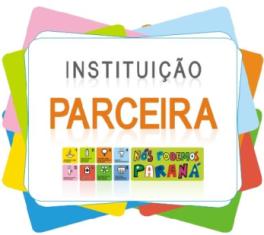 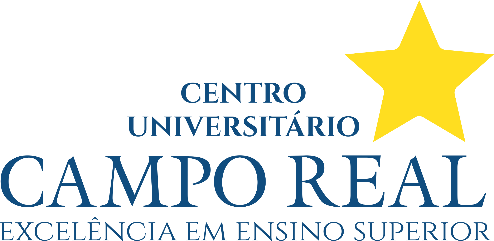 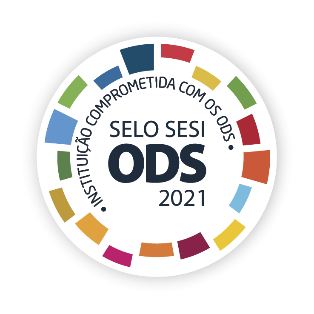 RELATÓRIO FINAL DE ESTÁGIOObrigatório a apresentação do Acordo de Cooperação entre o Centro Universitário Campo Real e a empresa, assim como Termo de Compromisso de Estágio 1. IDENTIFICAÇÃO DO DISCENTE1.1 Nome:1.2 Curso:1.3 RA:2. IDENTIFICAÇÃO DO LOCAL ONDE OCORREU O ESTÁGIO2.1 Nome da empresa:2.2 CNPJ:2.3 Responsável técnico:3. IDENTIFICAÇÃO DO PROFESSOR COORDENADOR2.1 Nome:2.2 Curso:4. JUSTIFICATIVA PARA O ESTÁGIO5. OBJETIVOS DO ESTÁGIO6. CARACTERÍSTICAS DESENVOLVIDAS DURANTE O PERÍODO7. DETALHES DO PERÍODO DE ESTÁGIO7.1 Carga horária total:7.2 Período de estágio (de quando até quando):7.3 Cronograma de atividades realizadas:8. REGISTROS FOTOGRÁFICOS (se houver)Guarapuava, ___/__________/____.ASSINATURA DO ALUNO (A)ASSINATURA DO PROFESSOR (A) RESPONSÁVELAtividades realizadas